Техническое задание на капитальный ремонт дворовой территории МКД №6-12 по ул. Краснооктябрьской, г.Калининград 1. Основные данные по объекту2.Технические условия и требования3. Перечень основных видов работДорожная одежда(в соответствии с проектным решением на капитальный ремонт придомовой территории по адресу: г. Калининград, ул. Краснооктябрьская, д. 6-12) 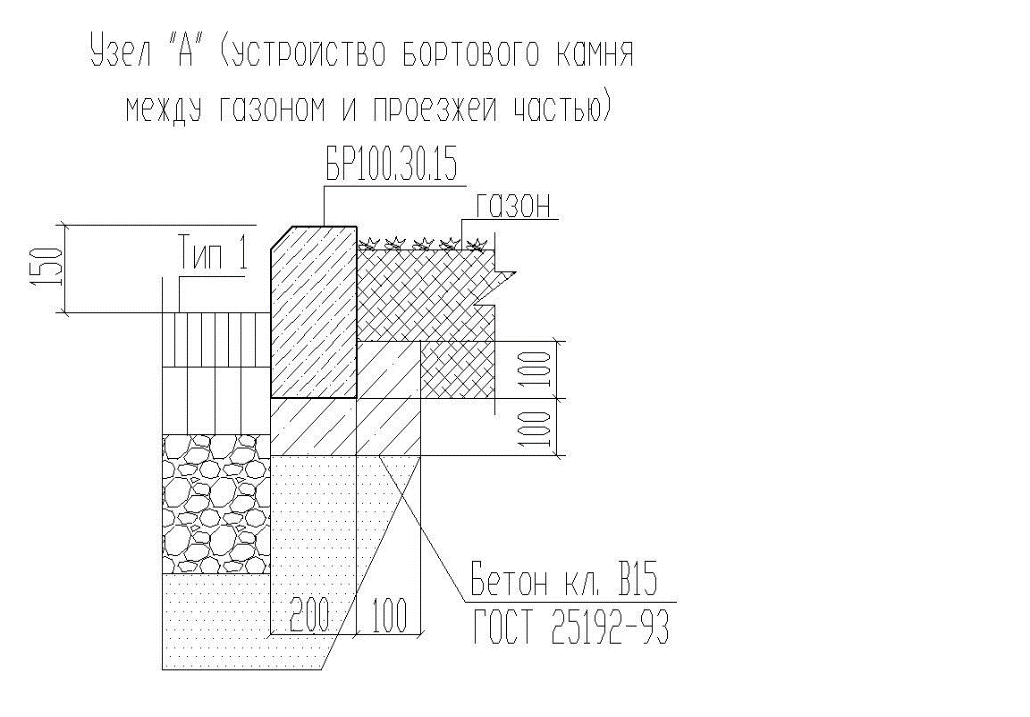 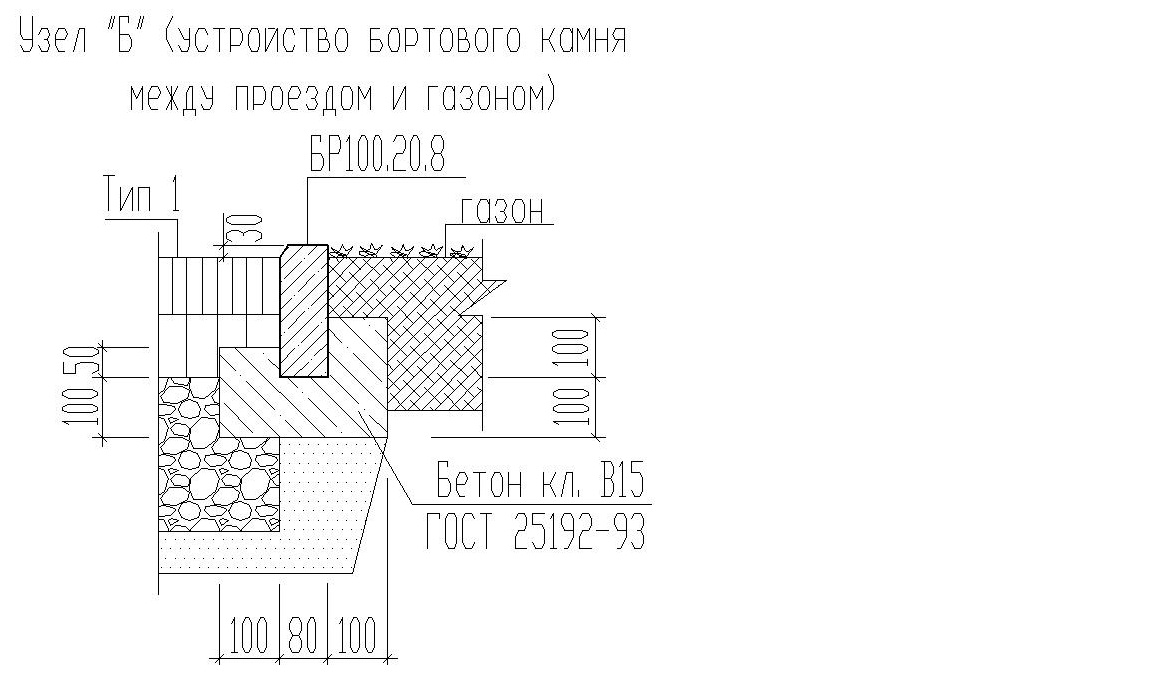 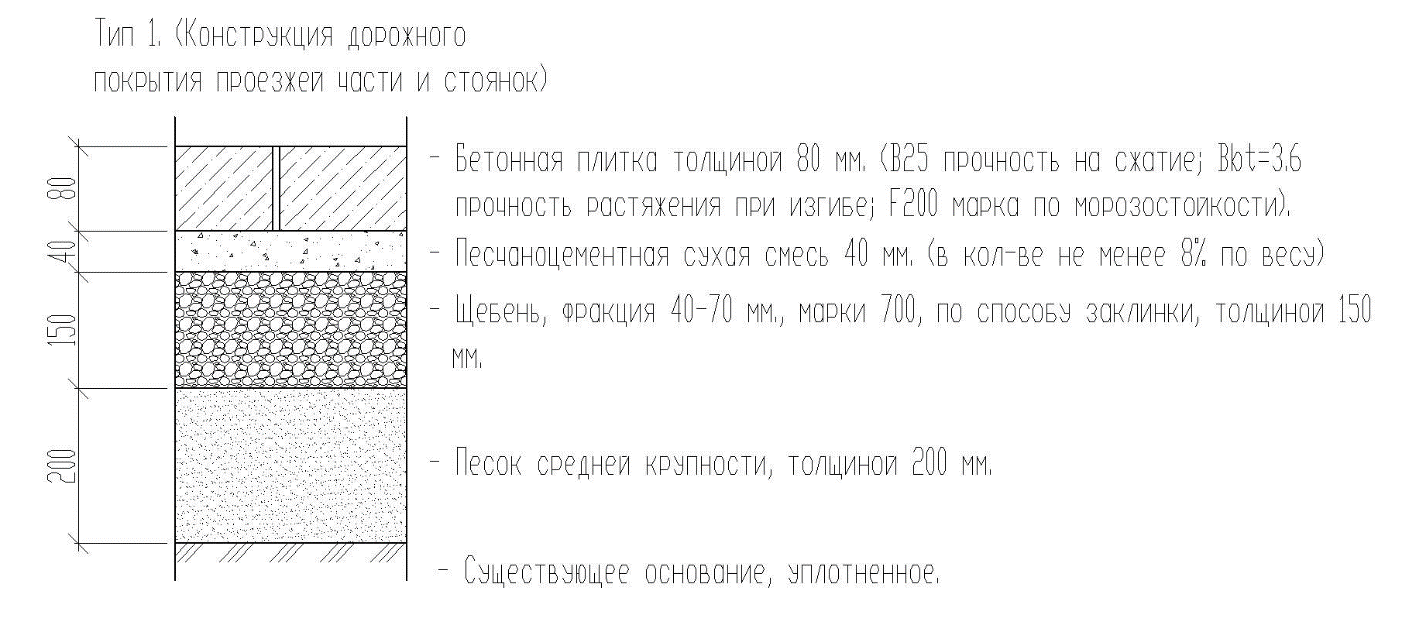 Основные допустимые материалы:4. Качество работ и организационные вопросы:Приложение____ к договору №_______________ от _______________Приложение____ к договору №_______________ от _______________«Согласовано»«Утверждаю»Директор МКУ «КР МКД»                                                 Исполнительный директор           ООО «МУП РСУ №24»/________________________/ Русович С.Б./______________________/ Тихонова Н.В.«______»____________________ 20___г.«______»____________________ 20___г.«Согласовано»/________________________/ /__________/«______»____________________ 20___г.№Перечень основных данных и требованийДанные по объекту1Наименование объекта и его мощностьДворовая территория2МестоположениеРоссия, г. Калининградул. Краснооктябрьская,  д.6-123ЗаказчикООО «МУП  РСУ №24»4ПодрядчикСтроительный контрольОпределяется по результатам конкурсного отбора5Вид строительстваКапитальный ремонт6Сроки начала и окончания работОпределяется по результатам конкурсного отбора7Особые условия капитального ремонтаЭксплуатируемые, не освобожденные здания.8Требования к конструктивным решениямРезультаты работ должны удовлетворять всем нормативным актам, предусмотренным для данной категории зданий.1Необходимо выполнить капитальный ремонт дворовой территории у МКД №6-12 по ул. Краснооктябрьская, г.Калининград.2Требования к подрядчику в соответствии с конкурсной документацией.3Обеспечить режим труда в соответствии с трудовым законодательством Российской Федерации, а также нормативными актами, направленными на защиту тишины и покоя граждан. Работы должны производиться в будние дни в период с 8.00 до 20.00. По письменному согласованию с Заказчиком работы могут производиться в выходные и праздничные дни с учетом соответствующих требований законодательства РФ.4Ответственность за соблюдение правил безопасности движения, пожарной безопасности, техники безопасности, охраны труда и санитарно-гигиенического режима на объекте возлагается на  подрядчика, ответственный за производством работ назначается приказом, копия приказа предоставляется заказчику.5Все материалы, используемые в ходе ремонтно-строительных работ должны иметь сертификаты качества/соответствия и разрешены для применения в жилом фонде. На скрытые  работы должны оформляться акты скрытых работ.  К актам на скрытые работы прикладывается фотофиксация скрытых работ, а так же лабораторные испытания уплотнения грунта и основания.6До начала работ по капитальному ремонту произвести местное шурфирование на предмет выяснения конструкции дорожного покрытия. В случае обнаружения слоев щебня и песка согласно типа покрытия, составить акт и произвести замену только дорожного покрытия по слою щебня для заклинки фракций в 2 раза (и более) меньшей фракции основного.7Отключения инженерных систем, сетей или отдельных участков могут производиться только по предварительному согласованию с заказчиком.8Все ремонтные работы производятся на основании:СНиП 111-10-75 «Благоустройство территорий»;СНиП 2-07.01-89* «Градостроительство. Планировка и застройка городских и сельских поселений»;СНиП 12-03-2001 "Безопасность труда в строительстве", часть 1;СНиП 12-04-2002 "Безопасность труда в строительстве", часть 2Выполнение ведомственных правил по технике безопасности, охране труда и производственной санитарии.9Особые условия: Сроки производства работ: 70 календарных дней При производстве работ Подрядчик обязан предусмотреть: контейнер для строительного мусора и ежедневный вывоз мусора, биотуалет, ограждающие ленты в местах прохода людей. 10Все конструктивные узлы согласовываются с Заказчиком и Строительным контролем. Подрядчик обязан до начала производства работ предоставить образцы применяемых материалов для согласования с Заказчиком.№№ п-пНАИМЕНОВАНИЕ РАБОТЕд. изм.Кол-воПримечание1Разборка бортовых камней на бетонном основаниим832Разборка покрытий и оснований асфальтобетонных с помощью молотков отбойныхм335,03Погрузка мусора в автотранспортные средстват78,9644Перевозка грузов автомобилями-самосвалами (работающими вне карьеров) на расстояние 15 км. (класс груза 1)т78,9645Разработка грунта с погрузкой на автомобили-самосвалы экскаваторами с ковшом вместимостью 0,5 (0,5-0,63) м3, группа грунтов 2м31476Перевозка грузов автомобилями-самосвалами (работающими вне карьеров) на расстояние 15 км. (класс груза 1)т235,27Работа на отвале, группа грунтов 2-3м31478Устройство подстилающих и выравнивающих слоев оснований из пескам376,99Песок природный для строительных работ среднийм384,5910Устройство оснований толщиной 15 см из щебня фракции 40-70 мм при укатке каменных материалов с пределом прочности на сжатие до 68,6 МПа (700 кгс/см2) однослойныхм2384,5711Устройство подстилающих и выравнивающих слоев оснований из песчано-цементной смесим315,3812Смесь пескоцементная (цемент М 400)м315,6913Устройство покрытий из тротуарной плитки, количество плитки при укладке на 1 м2 55 шт.м2384,5714Плитка тротуарная декоративная (брусчатка) "КИРПИЧИК", толщина 80 мм, сераям2392,2615Установка бортовых камней бетонных при других видах покрытийм3116Камни бортовые БР 100.30.15 / бетон В30 (М400), объем 0,043 м3/ (ГОСТ 6665-91)шт.3117Установка бортовых камней бетонных при других видах покрытий  Прил.27.3 п. 3.1;  Кзтр=1,2 Кэм=1,2 Прил.27.3 п. 3.8 "При сечении 100*200 мм" Кмр=0,86 к расходу бетона; Кмр =0,33 к расходу растворам10018Бетон тяжелый, класс В15 (М200)м35,0719Раствор готовый кладочный цементный марки 100м30,019820Камни бортовые БР 100.20.8 / бетон В22,5 (М300), объем 0,016 м3/ (ГОСТ 6665-91)шт.10021Подготовка почвы для устройства партерного и обыкновенного газона с внесением растительной земли слоем 15 см вручнуюм210022Посев газонов партерных, мавританских и обыкновенных вручнуюм21001Песок природный для строительных работ, средний2Бетонная плитка толщиной 80 мм3Бетон тяжёлый класс В15 (М200) ГОСТ 25192-934Камни бортовые БР 100.20.85Камни бортовые БР 100.30.156Пескоцементная сухая смесь  40 мм7Щебень из гравия для строительных работ, марка ДР8, фракция 40-70 мм1Срок предоставления гарантий качеств – не менее 5 лет2Сертификаты качества на материалы.3Уборка территории объекта от строительного мусора. Вывоз мусора.4Все работы выполнять в соответствии с данными проектов с соблюдением соответствующих глав строительных норм и правил по организации, производству и приемке работ.5В случает нанесения материального ущерба при производстве ремонтных работ заказчик и подрядчик обязан в 3х дневный срок составить акт осмотра и принять решение о компенсации ущерба.6Строительный контроль, подрядчик, заказчик и другой контролирующий орган не вправе менять ранее согласованную технологию и строительный материал (качественные характеристики) без согласования с МКУ «КР МКД».7Подрядчик обязан своевременно принимать меры по устранению замечаний комиссий. Работы на объекте капитального ремонта должны быть приостановлены до полного устранения замечаний.Составил:_________________Главный инженер ООО «МУП РСУ №24»Липин В.Е.